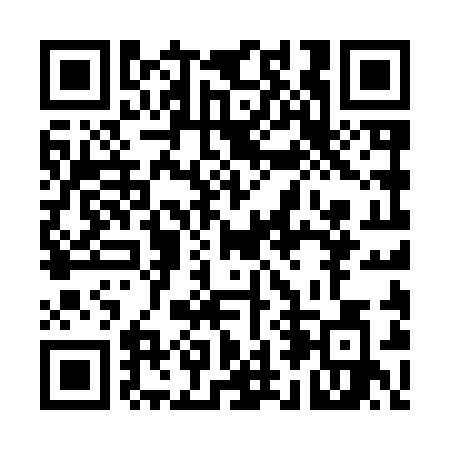 Ramadan times for Lysinin, PolandMon 11 Mar 2024 - Wed 10 Apr 2024High Latitude Method: Angle Based RulePrayer Calculation Method: Muslim World LeagueAsar Calculation Method: HanafiPrayer times provided by https://www.salahtimes.comDateDayFajrSuhurSunriseDhuhrAsrIftarMaghribIsha11Mon4:214:216:1812:043:545:525:527:4212Tue4:184:186:1612:043:565:545:547:4413Wed4:164:166:1312:043:575:565:567:4614Thu4:134:136:1112:043:595:585:587:4815Fri4:104:106:0812:034:005:595:597:5116Sat4:084:086:0612:034:026:016:017:5317Sun4:054:056:0412:034:036:036:037:5518Mon4:024:026:0112:034:056:056:057:5719Tue3:593:595:5912:024:066:076:077:5920Wed3:573:575:5612:024:086:096:098:0121Thu3:543:545:5412:024:096:116:118:0322Fri3:513:515:5112:014:116:126:128:0623Sat3:483:485:4912:014:126:146:148:0824Sun3:453:455:4612:014:136:166:168:1025Mon3:423:425:4412:004:156:186:188:1226Tue3:393:395:4212:004:166:206:208:1527Wed3:363:365:3912:004:186:226:228:1728Thu3:333:335:3712:004:196:236:238:1929Fri3:303:305:3411:594:206:256:258:2230Sat3:273:275:3211:594:226:276:278:2431Sun4:244:246:2912:595:237:297:299:261Mon4:214:216:2712:585:247:317:319:292Tue4:184:186:2512:585:267:337:339:313Wed4:154:156:2212:585:277:347:349:344Thu4:124:126:2012:575:287:367:369:365Fri4:094:096:1712:575:307:387:389:396Sat4:054:056:1512:575:317:407:409:417Sun4:024:026:1312:575:327:427:429:448Mon3:593:596:1012:565:347:437:439:469Tue3:563:566:0812:565:357:457:459:4910Wed3:523:526:0512:565:367:477:479:52